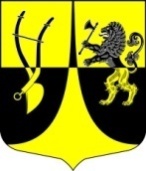 Администрация муниципального образования« Пустомержское сельское поселение»  Кингисеппского муниципального районаЛенинградской областиР А С П О Р Я Ж Е Н И Е19 мая  2020    № 31 –рО внесении изменений в распоряжение администрации от 12.05.2020г. № 28-р «О реализации Указа Президента Российской Федерации от 11.05.2020 года № 316 «Об определении порядка продления действия мер по обеспечению санитарно-эпидемиологического благополучия населения в субъектах Российской Федерации в связи с распространением новой коронавирусной инфекции (COVID-19)» В целях недопущения распространения новой коронавирусной инфекции (COVID-19), руководствуясь Указом Президента РФ от 11.05.2020 №316 «Об определении порядка продления действия мер по обеспечению санитарно-эпидемиологического благополучия населения в субъектах Российской Федерации в связи с распространением новой коронавирусной инфекции (COVID-19)», постановлениями Правительства Ленинградской области от 13.03.2020 года №117 «О введении на территории Ленинградской области режима повышенной готовности для органов управления и сил Ленинградской областной подсистемы РСЧС и некоторых мерах по предотвращению распространения новой коронавирусной инфекции COVID-19 на территории Ленинградской области», от 11 мая 2020 года № 277 «О мерах по предотвращению распространения новой коронавирусной инфекции (COVID-19) на территории Ленинградской области» администрация :      Внести изменение в распоряжение администрации МО «Пустомержское сельское поселение» от 12.05.2020 № 28-р «О реализации Указа Президента Российской Федерации от 11.05.2020 года № 316 «Об определении порядка продления действия мер по обеспечению санитарно-эпидемиологического благополучия населения в субъектах Российской Федерации в связи с распространением новой коронавирусной инфекции (COVID-19)»          1.Подпункт 1 пункта 3 распоряжения признать утратившим силу.2. Настоящее распоряжение вступает в силу с 21.05.2020 года.3. Настоящее распоряжение опубликовать в средствах массовой информации и разместить на официальном сайте администрации МО «Пустомержское сельское поселение» в информационно телекоммуникационной сети «Интернет».Глава администрацииМО «Пустомержское сельское поселение»                         Д.А. Бобрецов